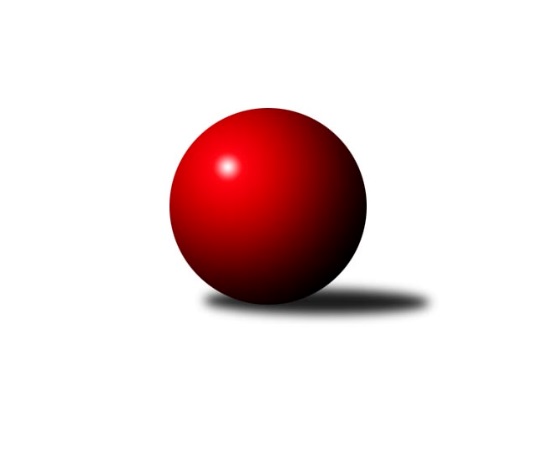 Č.13Ročník 2019/2020	15.8.2024 Krajský přebor Vysočina 2019/2020Statistika 13. kolaTabulka družstev:		družstvo	záp	výh	rem	proh	skore	sety	průměr	body	plné	dorážka	chyby	1.	TJ Třebíč B	13	11	0	2	80.0 : 24.0 	(104.0 : 52.0)	2606	22	1764	842	24.4	2.	KK Slavoj Žirovnice B	13	11	0	2	69.0 : 35.0 	(91.5 : 64.5)	2593	22	1785	808	30.9	3.	TJ BOPO Třebíč A	13	10	0	3	71.0 : 33.0 	(98.0 : 58.0)	2564	20	1740	824	29.1	4.	TJ Třebíč C	13	9	0	4	58.5 : 45.5 	(88.5 : 67.5)	2491	18	1740	751	43.2	5.	TJ Sokol Cetoraz	13	8	0	5	60.0 : 44.0 	(80.5 : 75.5)	2523	16	1747	776	36.8	6.	TJ Nové Město na Moravě B	12	7	0	5	51.5 : 44.5 	(76.0 : 68.0)	2504	14	1732	773	43.2	7.	TJ Sl. Kamenice nad Lipou E	13	7	0	6	56.0 : 48.0 	(86.5 : 69.5)	2523	14	1739	784	37.6	8.	TJ Spartak Pelhřimov B	13	6	0	7	59.0 : 45.0 	(89.5 : 66.5)	2535	12	1764	771	38.2	9.	TJ Sl. Kamenice nad Lipou B	13	3	0	10	28.0 : 76.0 	(55.5 : 100.5)	2464	6	1713	752	51.4	10.	TJ Spartak Pelhřimov G	12	2	0	10	28.5 : 67.5 	(48.5 : 95.5)	2454	4	1722	733	45.8	11.	TJ BOPO Třebíč B	13	2	0	11	27.5 : 76.5 	(56.0 : 100.0)	2330	4	1618	712	47.2	12.	TJ Start Jihlava B	13	1	0	12	27.0 : 77.0 	(49.5 : 106.5)	2351	2	1673	678	74.1Tabulka doma:		družstvo	záp	výh	rem	proh	skore	sety	průměr	body	maximum	minimum	1.	TJ BOPO Třebíč A	7	6	0	1	43.0 : 13.0 	(59.0 : 25.0)	2570	12	2614	2532	2.	TJ Třebíč C	6	5	0	1	33.0 : 15.0 	(50.5 : 21.5)	2582	10	2628	2515	3.	KK Slavoj Žirovnice B	6	5	0	1	33.0 : 15.0 	(45.0 : 27.0)	2586	10	2620	2547	4.	TJ Sokol Cetoraz	8	5	0	3	39.0 : 25.0 	(53.5 : 42.5)	2445	10	2534	2361	5.	TJ Třebíč B	6	4	0	2	31.0 : 17.0 	(43.5 : 28.5)	2701	8	2783	2631	6.	TJ Sl. Kamenice nad Lipou E	7	4	0	3	32.0 : 24.0 	(52.0 : 32.0)	2666	8	2821	2574	7.	TJ Nové Město na Moravě B	7	4	0	3	29.0 : 27.0 	(43.5 : 40.5)	2539	8	2580	2491	8.	TJ Spartak Pelhřimov B	5	3	0	2	27.0 : 13.0 	(38.5 : 21.5)	2621	6	2701	2517	9.	TJ Spartak Pelhřimov G	5	2	0	3	17.0 : 23.0 	(25.0 : 35.0)	2537	4	2611	2498	10.	TJ Sl. Kamenice nad Lipou B	6	2	0	4	14.0 : 34.0 	(23.5 : 48.5)	2546	4	2696	2481	11.	TJ BOPO Třebíč B	7	1	0	6	17.0 : 39.0 	(33.0 : 51.0)	2328	2	2459	1902	12.	TJ Start Jihlava B	7	0	0	7	10.0 : 46.0 	(20.0 : 64.0)	2230	0	2304	2154Tabulka venku:		družstvo	záp	výh	rem	proh	skore	sety	průměr	body	maximum	minimum	1.	TJ Třebíč B	7	7	0	0	49.0 : 7.0 	(60.5 : 23.5)	2590	14	2771	2441	2.	KK Slavoj Žirovnice B	7	6	0	1	36.0 : 20.0 	(46.5 : 37.5)	2594	12	2697	2480	3.	TJ BOPO Třebíč A	6	4	0	2	28.0 : 20.0 	(39.0 : 33.0)	2562	8	2631	2419	4.	TJ Třebíč C	7	4	0	3	25.5 : 30.5 	(38.0 : 46.0)	2503	8	2684	2432	5.	TJ Nové Město na Moravě B	5	3	0	2	22.5 : 17.5 	(32.5 : 27.5)	2497	6	2669	2383	6.	TJ Sokol Cetoraz	5	3	0	2	21.0 : 19.0 	(27.0 : 33.0)	2538	6	2624	2409	7.	TJ Sl. Kamenice nad Lipou E	6	3	0	3	24.0 : 24.0 	(34.5 : 37.5)	2523	6	2669	2421	8.	TJ Spartak Pelhřimov B	8	3	0	5	32.0 : 32.0 	(51.0 : 45.0)	2521	6	2703	2365	9.	TJ Start Jihlava B	6	1	0	5	17.0 : 31.0 	(29.5 : 42.5)	2375	2	2502	2264	10.	TJ BOPO Třebíč B	6	1	0	5	10.5 : 37.5 	(23.0 : 49.0)	2333	2	2543	2108	11.	TJ Sl. Kamenice nad Lipou B	7	1	0	6	14.0 : 42.0 	(32.0 : 52.0)	2448	2	2505	2353	12.	TJ Spartak Pelhřimov G	7	0	0	7	11.5 : 44.5 	(23.5 : 60.5)	2444	0	2520	2389Tabulka podzimní části:		družstvo	záp	výh	rem	proh	skore	sety	průměr	body	doma	venku	1.	KK Slavoj Žirovnice B	11	10	0	1	61.0 : 27.0 	(79.5 : 52.5)	2584	20 	5 	0 	1 	5 	0 	0	2.	TJ Třebíč B	11	9	0	2	65.0 : 23.0 	(86.5 : 45.5)	2631	18 	3 	0 	2 	6 	0 	0	3.	TJ BOPO Třebíč A	11	8	0	3	60.0 : 28.0 	(88.0 : 44.0)	2558	16 	5 	0 	1 	3 	0 	2	4.	TJ Třebíč C	11	8	0	3	48.5 : 39.5 	(71.5 : 60.5)	2500	16 	5 	0 	0 	3 	0 	3	5.	TJ Sokol Cetoraz	11	7	0	4	54.0 : 34.0 	(71.0 : 61.0)	2503	14 	5 	0 	2 	2 	0 	2	6.	TJ Sl. Kamenice nad Lipou E	11	6	0	5	46.0 : 42.0 	(69.5 : 62.5)	2519	12 	3 	0 	2 	3 	0 	3	7.	TJ Nové Město na Moravě B	10	5	0	5	39.5 : 40.5 	(60.0 : 60.0)	2525	10 	3 	0 	3 	2 	0 	2	8.	TJ Spartak Pelhřimov B	11	5	0	6	50.0 : 38.0 	(75.5 : 56.5)	2526	10 	2 	0 	2 	3 	0 	4	9.	TJ Spartak Pelhřimov G	10	2	0	8	25.5 : 54.5 	(40.5 : 79.5)	2464	4 	2 	0 	2 	0 	0 	6	10.	TJ BOPO Třebíč B	11	2	0	9	26.5 : 61.5 	(50.5 : 81.5)	2315	4 	1 	0 	5 	1 	0 	4	11.	TJ Sl. Kamenice nad Lipou B	11	2	0	9	20.0 : 68.0 	(44.0 : 88.0)	2461	4 	2 	0 	4 	0 	0 	5	12.	TJ Start Jihlava B	11	1	0	10	24.0 : 64.0 	(43.5 : 88.5)	2352	2 	0 	0 	5 	1 	0 	5Tabulka jarní části:		družstvo	záp	výh	rem	proh	skore	sety	průměr	body	doma	venku	1.	TJ Třebíč B	2	2	0	0	15.0 : 1.0 	(17.5 : 6.5)	2612	4 	1 	0 	0 	1 	0 	0 	2.	TJ Nové Město na Moravě B	2	2	0	0	12.0 : 4.0 	(16.0 : 8.0)	2465	4 	1 	0 	0 	1 	0 	0 	3.	TJ BOPO Třebíč A	2	2	0	0	11.0 : 5.0 	(10.0 : 14.0)	2607	4 	1 	0 	0 	1 	0 	0 	4.	TJ Sl. Kamenice nad Lipou E	2	1	0	1	10.0 : 6.0 	(17.0 : 7.0)	2721	2 	1 	0 	1 	0 	0 	0 	5.	TJ Třebíč C	2	1	0	1	10.0 : 6.0 	(17.0 : 7.0)	2523	2 	0 	0 	1 	1 	0 	0 	6.	TJ Spartak Pelhřimov B	2	1	0	1	9.0 : 7.0 	(14.0 : 10.0)	2579	2 	1 	0 	0 	0 	0 	1 	7.	KK Slavoj Žirovnice B	2	1	0	1	8.0 : 8.0 	(12.0 : 12.0)	2654	2 	0 	0 	0 	1 	0 	1 	8.	TJ Sl. Kamenice nad Lipou B	2	1	0	1	8.0 : 8.0 	(11.5 : 12.5)	2481	2 	0 	0 	0 	1 	0 	1 	9.	TJ Sokol Cetoraz	2	1	0	1	6.0 : 10.0 	(9.5 : 14.5)	2517	2 	0 	0 	1 	1 	0 	0 	10.	TJ Spartak Pelhřimov G	2	0	0	2	3.0 : 13.0 	(8.0 : 16.0)	2455	0 	0 	0 	1 	0 	0 	1 	11.	TJ Start Jihlava B	2	0	0	2	3.0 : 13.0 	(6.0 : 18.0)	2216	0 	0 	0 	2 	0 	0 	0 	12.	TJ BOPO Třebíč B	2	0	0	2	1.0 : 15.0 	(5.5 : 18.5)	2482	0 	0 	0 	1 	0 	0 	1 Zisk bodů pro družstvo:		jméno hráče	družstvo	body	zápasy	v %	dílčí body	sety	v %	1.	Jan Dobeš 	TJ Třebíč B 	11	/	12	(92%)	19	/	24	(79%)	2.	Petr Zeman 	TJ BOPO Třebíč A 	10	/	11	(91%)	15.5	/	22	(70%)	3.	Bohumil Drápela 	TJ BOPO Třebíč A 	10	/	12	(83%)	19	/	24	(79%)	4.	Mojmír Novotný 	TJ Třebíč B 	10	/	12	(83%)	18	/	24	(75%)	5.	Marcel Berka 	TJ Sokol Cetoraz  	10	/	12	(83%)	14.5	/	24	(60%)	6.	Petr Března 	TJ Třebíč C 	9	/	12	(75%)	16	/	24	(67%)	7.	Kateřina Carvová 	TJ Spartak Pelhřimov B 	9	/	12	(75%)	16	/	24	(67%)	8.	Pavel Šplíchal 	TJ BOPO Třebíč A 	9	/	13	(69%)	18	/	26	(69%)	9.	Aneta Kusiová 	KK Slavoj Žirovnice B 	9	/	13	(69%)	15.5	/	26	(60%)	10.	Jaroslav Lhotka 	TJ Sokol Cetoraz  	8.5	/	12	(71%)	15	/	24	(63%)	11.	Barbora Švédová 	KK Slavoj Žirovnice B 	8	/	10	(80%)	16	/	20	(80%)	12.	Jaroslav Tenkl 	TJ Třebíč B 	8	/	11	(73%)	16	/	22	(73%)	13.	Jan Škrampal 	TJ Sl. Kamenice nad Lipou E 	8	/	11	(73%)	13	/	22	(59%)	14.	Josef Šebek 	TJ Nové Město na Moravě B 	8	/	12	(67%)	15	/	24	(63%)	15.	Miroslav Mátl 	TJ BOPO Třebíč A 	8	/	12	(67%)	15	/	24	(63%)	16.	Petr Toman 	TJ Třebíč C 	8	/	13	(62%)	17.5	/	26	(67%)	17.	Adam Rychtařík 	TJ Sl. Kamenice nad Lipou E 	7.5	/	13	(58%)	18	/	26	(69%)	18.	Miroslava Matejková 	TJ Spartak Pelhřimov B 	7	/	8	(88%)	9	/	16	(56%)	19.	Bohumil Nentvich 	TJ Spartak Pelhřimov B 	7	/	11	(64%)	12.5	/	22	(57%)	20.	Pavel Kohout 	TJ Třebíč B 	7	/	11	(64%)	11	/	22	(50%)	21.	Zdeněk Topinka 	TJ Nové Město na Moravě B 	7	/	12	(58%)	16	/	24	(67%)	22.	Josef Fučík 	TJ Spartak Pelhřimov B 	7	/	12	(58%)	14	/	24	(58%)	23.	Dušan Macek 	TJ Sokol Cetoraz  	7	/	12	(58%)	12.5	/	24	(52%)	24.	Kamil Polomski 	TJ BOPO Třebíč B 	7	/	13	(54%)	14.5	/	26	(56%)	25.	Milan Podhradský 	TJ Sl. Kamenice nad Lipou E 	7	/	13	(54%)	14	/	26	(54%)	26.	Milan Kocanda 	TJ Nové Město na Moravě B 	6.5	/	9	(72%)	12	/	18	(67%)	27.	Jan Hruška 	TJ Spartak Pelhřimov G 	6.5	/	9	(72%)	9	/	18	(50%)	28.	Lubomír Horák 	TJ Třebíč C 	6	/	9	(67%)	15	/	18	(83%)	29.	Tomáš Váňa 	KK Slavoj Žirovnice B 	6	/	9	(67%)	11	/	18	(61%)	30.	Libor Nováček 	TJ Třebíč B 	6	/	9	(67%)	11	/	18	(61%)	31.	Vladimír Dřevo 	TJ BOPO Třebíč A 	6	/	9	(67%)	11	/	18	(61%)	32.	Zdeněk Januška 	KK Slavoj Žirovnice B 	6	/	9	(67%)	11	/	18	(61%)	33.	Vladimír Kantor 	TJ Třebíč B 	6	/	9	(67%)	10.5	/	18	(58%)	34.	František Novotný 	TJ Sokol Cetoraz  	6	/	10	(60%)	13	/	20	(65%)	35.	Aleš Paluska 	TJ Start Jihlava B 	6	/	11	(55%)	8	/	22	(36%)	36.	Karel Pecha 	TJ Spartak Pelhřimov B 	6	/	12	(50%)	14	/	24	(58%)	37.	Kamila Jirsová 	TJ Sl. Kamenice nad Lipou E 	6	/	12	(50%)	13	/	24	(54%)	38.	Darja Novotná 	TJ Sl. Kamenice nad Lipou E 	5.5	/	10	(55%)	10.5	/	20	(53%)	39.	Petr Hlaváček 	TJ Start Jihlava B 	5	/	7	(71%)	9	/	14	(64%)	40.	Jan Bureš 	KK Slavoj Žirovnice B 	5	/	7	(71%)	9	/	14	(64%)	41.	Milan Podhradský ml.	TJ Sl. Kamenice nad Lipou B 	5	/	7	(71%)	8.5	/	14	(61%)	42.	Radek Čejka 	TJ Sokol Cetoraz  	5	/	8	(63%)	7.5	/	16	(47%)	43.	Filip Šupčík 	TJ BOPO Třebíč A 	5	/	10	(50%)	9.5	/	20	(48%)	44.	Tomáš Brátka 	TJ Třebíč C 	5	/	11	(45%)	12	/	22	(55%)	45.	Jaroslav Benda 	TJ Spartak Pelhřimov B 	5	/	11	(45%)	12	/	22	(55%)	46.	Václav Novotný 	TJ Spartak Pelhřimov B 	5	/	11	(45%)	10	/	22	(45%)	47.	Lukáš Melichar 	TJ Spartak Pelhřimov G 	5	/	11	(45%)	7	/	22	(32%)	48.	Anna Kuběnová 	TJ Nové Město na Moravě B 	5	/	12	(42%)	10	/	24	(42%)	49.	Tomáš Vestfál 	TJ Start Jihlava B 	5	/	13	(38%)	13	/	26	(50%)	50.	Martin Kantor 	TJ BOPO Třebíč B 	5	/	13	(38%)	10.5	/	26	(40%)	51.	Milan Gregorovič 	TJ BOPO Třebíč B 	4.5	/	13	(35%)	7.5	/	26	(29%)	52.	Jiří Mikoláš 	TJ Třebíč B 	4	/	4	(100%)	6	/	8	(75%)	53.	Tereza Buďová 	TJ Nové Město na Moravě B 	4	/	5	(80%)	9	/	10	(90%)	54.	Lukáš Toman 	TJ Třebíč B 	4	/	6	(67%)	8.5	/	12	(71%)	55.	Vilém Ryšavý 	KK Slavoj Žirovnice B 	4	/	7	(57%)	7	/	14	(50%)	56.	Jan Daniel 	TJ Spartak Pelhřimov G 	4	/	8	(50%)	7	/	16	(44%)	57.	Libor Linhart 	TJ Spartak Pelhřimov G 	4	/	9	(44%)	9	/	18	(50%)	58.	Jiří Šindelář 	TJ Sl. Kamenice nad Lipou E 	4	/	9	(44%)	9	/	18	(50%)	59.	František Jakoubek 	KK Slavoj Žirovnice B 	4	/	9	(44%)	9	/	18	(50%)	60.	Vladimír Berka 	TJ Sokol Cetoraz  	4	/	10	(40%)	8	/	20	(40%)	61.	Daniel Bašta 	KK Slavoj Žirovnice B 	3.5	/	10	(35%)	10	/	20	(50%)	62.	Pavel Švec 	TJ BOPO Třebíč B 	3	/	5	(60%)	7	/	10	(70%)	63.	Petr Bína 	TJ Sl. Kamenice nad Lipou E 	3	/	5	(60%)	5	/	10	(50%)	64.	Dagmar Rypelová 	TJ Třebíč C 	3	/	8	(38%)	7.5	/	16	(47%)	65.	Miroslav Votápek 	TJ Sl. Kamenice nad Lipou B 	3	/	10	(30%)	6	/	20	(30%)	66.	Milan Chvátal 	TJ Start Jihlava B 	3	/	12	(25%)	7.5	/	24	(31%)	67.	Marta Tkáčová 	TJ Start Jihlava B 	3	/	12	(25%)	4.5	/	24	(19%)	68.	Michal Chvála 	TJ Sl. Kamenice nad Lipou B 	2.5	/	3	(83%)	4	/	6	(67%)	69.	Milan Lenz 	TJ Třebíč C 	2.5	/	7	(36%)	7	/	14	(50%)	70.	Patrik Berka 	TJ Sokol Cetoraz  	2.5	/	12	(21%)	8	/	24	(33%)	71.	Zdeněk Toman 	TJ Třebíč C 	2	/	2	(100%)	2	/	4	(50%)	72.	Sebastián Zavřel 	TJ Start Jihlava B 	2	/	3	(67%)	3	/	6	(50%)	73.	Radek Horký 	TJ Nové Město na Moravě B 	2	/	3	(67%)	3	/	6	(50%)	74.	Marie Dobešová 	TJ Třebíč C 	2	/	4	(50%)	4	/	8	(50%)	75.	Roman Svojanovský 	TJ Nové Město na Moravě B 	2	/	4	(50%)	2.5	/	8	(31%)	76.	Jan Švarc 	TJ Sl. Kamenice nad Lipou B 	2	/	7	(29%)	4	/	14	(29%)	77.	Lukáš Bambula 	TJ Spartak Pelhřimov G 	2	/	7	(29%)	4	/	14	(29%)	78.	Jiří Faldík 	TJ Nové Město na Moravě B 	2	/	7	(29%)	3	/	14	(21%)	79.	Pavel Šplíchal st.	TJ BOPO Třebíč A 	2	/	8	(25%)	9	/	16	(56%)	80.	Josef Vančík 	TJ Sl. Kamenice nad Lipou B 	2	/	8	(25%)	7.5	/	16	(47%)	81.	Marek Jirsa 	TJ Sl. Kamenice nad Lipou B 	2	/	9	(22%)	7	/	18	(39%)	82.	Dominika Štarková 	TJ BOPO Třebíč B 	2	/	9	(22%)	4	/	18	(22%)	83.	Filip Schober 	TJ Sl. Kamenice nad Lipou B 	2	/	12	(17%)	5.5	/	24	(23%)	84.	Tomáš Tesař 	TJ Sl. Kamenice nad Lipou B 	1.5	/	8	(19%)	4	/	16	(25%)	85.	Petr Dobeš st.	TJ Třebíč B 	1	/	1	(100%)	2	/	2	(100%)	86.	Josefína Vytisková 	TJ Spartak Pelhřimov G 	1	/	1	(100%)	2	/	2	(100%)	87.	Milan Kalivoda 	TJ Spartak Pelhřimov B 	1	/	1	(100%)	2	/	2	(100%)	88.	Jiří Cháb st.	TJ Start Jihlava B 	1	/	1	(100%)	1.5	/	2	(75%)	89.	Martin Michal 	TJ Třebíč C 	1	/	2	(50%)	2.5	/	4	(63%)	90.	David Schober ml.	TJ Sl. Kamenice nad Lipou E 	1	/	4	(25%)	3	/	8	(38%)	91.	Marie Ježková 	TJ BOPO Třebíč B 	1	/	4	(25%)	2	/	8	(25%)	92.	Ladislav Štark 	TJ BOPO Třebíč B 	1	/	6	(17%)	4	/	12	(33%)	93.	František Kuběna 	TJ Nové Město na Moravě B 	1	/	6	(17%)	4	/	12	(33%)	94.	Jaroslav Kasáček 	TJ Třebíč C 	1	/	8	(13%)	4	/	16	(25%)	95.	Radek David 	TJ Spartak Pelhřimov G 	1	/	8	(13%)	3	/	16	(19%)	96.	Pavel Zedník 	TJ Sl. Kamenice nad Lipou B 	1	/	9	(11%)	6	/	18	(33%)	97.	Zdeňka Kolářová 	TJ BOPO Třebíč B 	1	/	11	(9%)	6.5	/	22	(30%)	98.	Jiří Čamra 	TJ Spartak Pelhřimov G 	1	/	11	(9%)	5.5	/	22	(25%)	99.	Katka Moravcová 	TJ Nové Město na Moravě B 	0	/	1	(0%)	1	/	2	(50%)	100.	Libuše Kuběnová 	TJ Nové Město na Moravě B 	0	/	1	(0%)	0.5	/	2	(25%)	101.	Libor Kočovský 	KK Slavoj Žirovnice B 	0	/	1	(0%)	0	/	2	(0%)	102.	Antonín Kestler 	TJ Start Jihlava B 	0	/	1	(0%)	0	/	2	(0%)	103.	Miroslav Ježek 	TJ Třebíč C 	0	/	1	(0%)	0	/	2	(0%)	104.	Ondřej Votápek 	TJ Sl. Kamenice nad Lipou B 	0	/	2	(0%)	2	/	4	(50%)	105.	Miroslav Berka 	TJ Start Jihlava B 	0	/	2	(0%)	0	/	4	(0%)	106.	Ondřej Kohout 	TJ Spartak Pelhřimov G 	0	/	3	(0%)	1	/	6	(17%)	107.	Oldřich Kubů 	TJ Spartak Pelhřimov G 	0	/	4	(0%)	0	/	8	(0%)	108.	Nikola Vestfálová 	TJ Start Jihlava B 	0	/	6	(0%)	2	/	12	(17%)	109.	Pavel Charvát 	TJ Start Jihlava B 	0	/	10	(0%)	1	/	20	(5%)Průměry na kuželnách:		kuželna	průměr	plné	dorážka	chyby	výkon na hráče	1.	Kamenice, 1-4	2600	1795	805	44.3	(433.5)	2.	TJ Třebíč, 1-4	2595	1781	814	35.0	(432.6)	3.	Pelhřimov, 1-4	2549	1753	796	38.5	(424.9)	4.	Žirovnice, 1-4	2540	1758	781	39.5	(423.4)	5.	TJ Nové Město n.M., 1-2	2526	1739	787	41.1	(421.1)	6.	TJ Bopo Třebíč, 1-2	2450	1704	745	41.2	(408.4)	7.	TJ Sokol Cetoraz, 1-2	2422	1673	749	36.4	(403.8)	8.	TJ Start Jihlava, 1-2	2331	1669	661	66.4	(388.5)Nejlepší výkony na kuželnách:Kamenice, 1-4TJ Sl. Kamenice nad Lipou E	2821	12. kolo	Adam Rychtařík 	TJ Sl. Kamenice nad Lipou E	512	12. koloTJ Třebíč B	2771	2. kolo	Mojmír Novotný 	TJ Třebíč B	503	2. koloTJ Třebíč B	2770	6. kolo	Michal Chvála 	TJ Sl. Kamenice nad Lipou B	490	4. koloTJ Spartak Pelhřimov B	2703	4. kolo	Milan Podhradský ml.	TJ Sl. Kamenice nad Lipou B	484	11. koloTJ Sl. Kamenice nad Lipou B	2696	7. kolo	Milan Podhradský ml.	TJ Sl. Kamenice nad Lipou B	483	7. koloTJ Sl. Kamenice nad Lipou E	2678	10. kolo	Anna Kuběnová 	TJ Nové Město na Moravě B	482	7. koloTJ Sl. Kamenice nad Lipou E	2673	1. kolo	Jan Škrampal 	TJ Sl. Kamenice nad Lipou E	482	12. koloTJ Sl. Kamenice nad Lipou E	2669	11. kolo	Jiří Mikoláš 	TJ Třebíč B	481	6. koloTJ Nové Město na Moravě B	2669	7. kolo	Jan Dobeš 	TJ Třebíč B	481	2. koloKK Slavoj Žirovnice B	2659	12. kolo	Jiří Šindelář 	TJ Sl. Kamenice nad Lipou E	480	10. koloTJ Třebíč, 1-4TJ Třebíč B	2783	13. kolo	Jan Dobeš 	TJ Třebíč B	498	9. koloTJ Třebíč B	2748	9. kolo	Jan Dobeš 	TJ Třebíč B	488	13. koloTJ Třebíč B	2741	3. kolo	Bohumil Nentvich 	TJ Spartak Pelhřimov B	484	3. koloKK Slavoj Žirovnice B	2697	1. kolo	Jan Dobeš 	TJ Třebíč B	479	7. koloTJ Třebíč C	2684	7. kolo	Jan Dobeš 	TJ Třebíč B	478	3. koloTJ Spartak Pelhřimov B	2684	3. kolo	Marie Dobešová 	TJ Třebíč C	478	11. koloTJ Třebíč B	2653	7. kolo	Mojmír Novotný 	TJ Třebíč B	477	9. koloTJ Třebíč B	2652	1. kolo	Mojmír Novotný 	TJ Třebíč B	475	3. koloTJ BOPO Třebíč A	2631	13. kolo	Jaroslav Tenkl 	TJ Třebíč B	474	3. koloTJ Třebíč B	2631	11. kolo	Tomáš Váňa 	KK Slavoj Žirovnice B	471	1. koloPelhřimov, 1-4TJ Spartak Pelhřimov B	2701	5. kolo	Libor Linhart 	TJ Spartak Pelhřimov G	488	7. koloKK Slavoj Žirovnice B	2668	11. kolo	Tomáš Váňa 	KK Slavoj Žirovnice B	471	11. koloKK Slavoj Žirovnice B	2649	13. kolo	Libor Linhart 	TJ Spartak Pelhřimov G	469	2. koloTJ Třebíč B	2646	5. kolo	Jan Hruška 	TJ Spartak Pelhřimov G	468	13. koloTJ Spartak Pelhřimov B	2645	11. kolo	Václav Novotný 	TJ Spartak Pelhřimov B	466	5. koloTJ Spartak Pelhřimov B	2631	2. kolo	Daniel Bašta 	KK Slavoj Žirovnice B	465	11. koloTJ Spartak Pelhřimov B	2612	13. kolo	Miroslava Matejková 	TJ Spartak Pelhřimov B	464	5. koloTJ Spartak Pelhřimov G	2611	5. kolo	Vladimír Kantor 	TJ Třebíč B	464	5. koloTJ BOPO Třebíč A	2584	9. kolo	Jan Bureš 	KK Slavoj Žirovnice B	463	11. koloTJ Spartak Pelhřimov G	2546	1. kolo	Mojmír Novotný 	TJ Třebíč B	462	5. koloŽirovnice, 1-4KK Slavoj Žirovnice B	2620	9. kolo	Bohumil Drápela 	TJ BOPO Třebíč A	481	7. koloKK Slavoj Žirovnice B	2611	7. kolo	Barbora Švédová 	KK Slavoj Žirovnice B	469	4. koloKK Slavoj Žirovnice B	2601	10. kolo	Jan Bureš 	KK Slavoj Žirovnice B	464	9. koloTJ Sokol Cetoraz 	2592	5. kolo	Jan Bureš 	KK Slavoj Žirovnice B	464	10. koloTJ BOPO Třebíč A	2589	7. kolo	Milan Podhradský 	TJ Sl. Kamenice nad Lipou E	461	9. koloKK Slavoj Žirovnice B	2570	4. kolo	Marcel Berka 	TJ Sokol Cetoraz 	457	5. koloKK Slavoj Žirovnice B	2565	5. kolo	Aneta Kusiová 	KK Slavoj Žirovnice B	456	10. koloKK Slavoj Žirovnice B	2547	2. kolo	Daniel Bašta 	KK Slavoj Žirovnice B	455	7. koloTJ Sl. Kamenice nad Lipou B	2465	10. kolo	František Jakoubek 	KK Slavoj Žirovnice B	454	9. koloTJ Sl. Kamenice nad Lipou E	2458	9. kolo	Petr Toman 	TJ Třebíč C	452	2. koloTJ Nové Město n.M., 1-2TJ Třebíč B	2619	10. kolo	Tereza Buďová 	TJ Nové Město na Moravě B	480	3. koloTJ BOPO Třebíč A	2618	3. kolo	Milan Kocanda 	TJ Nové Město na Moravě B	474	12. koloTJ Nové Město na Moravě B	2580	3. kolo	Jiří Mikoláš 	TJ Třebíč B	473	10. koloKK Slavoj Žirovnice B	2578	6. kolo	Mojmír Novotný 	TJ Třebíč B	467	10. koloTJ Nové Město na Moravě B	2574	6. kolo	Tereza Buďová 	TJ Nové Město na Moravě B	465	6. koloTJ Nové Město na Moravě B	2541	8. kolo	Vladimír Dřevo 	TJ BOPO Třebíč A	464	3. koloTJ Nové Město na Moravě B	2533	2. kolo	Zdeněk Topinka 	TJ Nové Město na Moravě B	457	12. koloTJ Nové Město na Moravě B	2528	4. kolo	Milan Kocanda 	TJ Nové Město na Moravě B	456	8. koloTJ Nové Město na Moravě B	2526	12. kolo	Miroslav Mátl 	TJ BOPO Třebíč A	455	3. koloTJ Spartak Pelhřimov B	2500	8. kolo	Tereza Buďová 	TJ Nové Město na Moravě B	454	4. koloTJ Bopo Třebíč, 1-2TJ BOPO Třebíč A	2614	10. kolo	Kamil Polomski 	TJ BOPO Třebíč B	471	10. koloTJ BOPO Třebíč A	2583	12. kolo	Pavel Švec 	TJ BOPO Třebíč B	464	12. koloTJ BOPO Třebíč A	2579	2. kolo	Petr Zeman 	TJ BOPO Třebíč A	463	2. koloTJ BOPO Třebíč A	2576	4. kolo	Adam Rychtařík 	TJ Sl. Kamenice nad Lipou E	462	7. koloTJ Sl. Kamenice nad Lipou E	2568	5. kolo	Vladimír Dřevo 	TJ BOPO Třebíč A	461	10. koloTJ BOPO Třebíč A	2559	8. kolo	Milan Kocanda 	TJ Nové Město na Moravě B	460	5. koloTJ Třebíč B	2551	4. kolo	Jaroslav Lhotka 	TJ Sokol Cetoraz 	460	2. koloTJ BOPO Třebíč A	2546	5. kolo	Miroslav Mátl 	TJ BOPO Třebíč A	455	2. koloTJ Spartak Pelhřimov B	2545	12. kolo	Milan Gregorovič 	TJ BOPO Třebíč B	452	7. koloTJ BOPO Třebíč A	2532	6. kolo	Pavel Šplíchal 	TJ BOPO Třebíč A	451	12. koloTJ Sokol Cetoraz, 1-2TJ Sokol Cetoraz 	2534	4. kolo	Jaroslav Lhotka 	TJ Sokol Cetoraz 	468	7. koloTJ Sl. Kamenice nad Lipou E	2524	4. kolo	Dušan Macek 	TJ Sokol Cetoraz 	454	3. koloTJ Sokol Cetoraz 	2518	7. kolo	Dušan Macek 	TJ Sokol Cetoraz 	450	4. koloTJ Sokol Cetoraz 	2482	8. kolo	Petr Toman 	TJ Třebíč C	447	10. koloTJ Sokol Cetoraz 	2454	6. kolo	Kamil Polomski 	TJ BOPO Třebíč B	445	3. koloTJ Třebíč C	2444	10. kolo	Marcel Berka 	TJ Sokol Cetoraz 	443	4. koloTJ Třebíč B	2441	12. kolo	Lubomír Horák 	TJ Třebíč C	441	10. koloTJ Spartak Pelhřimov B	2429	7. kolo	Jiří Šindelář 	TJ Sl. Kamenice nad Lipou E	441	4. koloTJ Sokol Cetoraz 	2423	3. kolo	Vladimír Kantor 	TJ Třebíč B	438	12. koloTJ Spartak Pelhřimov G	2418	8. kolo	František Novotný 	TJ Sokol Cetoraz 	435	6. koloTJ Start Jihlava, 1-2TJ Třebíč B	2513	8. kolo	Patrik Berka 	TJ Sokol Cetoraz 	452	11. koloKK Slavoj Žirovnice B	2480	3. kolo	Václav Novotný 	TJ Spartak Pelhřimov B	444	6. koloTJ Třebíč C	2435	12. kolo	Jan Dobeš 	TJ Třebíč B	443	8. koloTJ BOPO Třebíč A	2419	1. kolo	Libor Nováček 	TJ Třebíč B	438	8. koloTJ Sokol Cetoraz 	2409	11. kolo	Mojmír Novotný 	TJ Třebíč B	438	8. koloTJ Nové Město na Moravě B	2403	13. kolo	Lubomír Horák 	TJ Třebíč C	430	12. koloTJ Spartak Pelhřimov B	2365	6. kolo	Kateřina Carvová 	TJ Spartak Pelhřimov B	430	6. koloTJ Start Jihlava B	2304	8. kolo	Bohumil Drápela 	TJ BOPO Třebíč A	429	1. koloTJ Start Jihlava B	2274	1. kolo	Lukáš Toman 	TJ Třebíč C	426	12. koloTJ Start Jihlava B	2263	11. kolo	Barbora Švédová 	KK Slavoj Žirovnice B	425	3. koloČetnost výsledků:	8.0 : 0.0	5x	7.0 : 1.0	9x	6.5 : 1.5	1x	6.0 : 2.0	18x	5.5 : 2.5	1x	5.0 : 3.0	7x	4.5 : 3.5	1x	3.5 : 4.5	1x	3.0 : 5.0	10x	2.0 : 6.0	12x	1.0 : 7.0	11x	0.0 : 8.0	2x